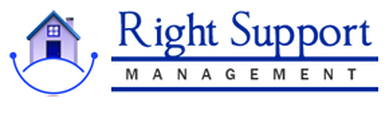 PRE-ADMISSION:  Referral / Enquiry FormEssential informationPRE-ADMISSION: MENTAL CAPACITY ACT ASSESSMENTPRE-ADMISSION: CONSENT RECORDPRE-ADMISSION: CONSENT – MONTHLY OR MORE FREQUENT REVIEWUse to conduct reviews of current assessment, unless sufficient changes require full risk re-assessment. Max 6 reviews, then re-assess.PRE-ADMISSION: PERSONAL DETAILSNote: on admission move this page to the front of the Care Plan fileName:*Name:*Address:Address:Telephone number:*Telephone number:*Prospective Variable InformationProspective Variable InformationName (if different from above, and only if revealed):Name (if different from above, and only if revealed):Relationship to enquirer:Relationship to enquirer:Address or location:*Address or location:*Telephone number:Telephone number:Date of birth:*Age now:Brief details of needs:*Brief details of needs:*Agreed dependency level:*Agreed dependency level:*Agreed fee level:*Agreed fee level:*Long or short stay:*Long or short stay:*Single or Twin room:Single or Twin room:Potential admission date:*Potential admission date:*GP name address and telephone:GP name address and telephone:Where did you hear of us? (Circle as appropriate) Social Services – Hospital staff – GP – Friend – OtherWhere did you hear of us? (Circle as appropriate) Social Services – Hospital staff – GP – Friend – OtherDate of this initial enquiry:Enquiry taken by:If required, use the back of this form for further details.If required, use the back of this form for further details.Further action required:Further action required:Date Information Pack sent:Date Information Pack sent:Is the Variable designated and lacking mental capacity under the MCA 2005?Yes / NoIf yes, summary of reasons for designation:If yes, summary of reasons for designation:Details of any “best interest” specifications:Yes / NoDetails of any restraint specifications:Yes / NoDetails of Lasting Power of Attorney, if any:Yes / NoDetails of any Court appointed deputies:Yes / NoDetails of any Independent Mental Capacity Advocate:Yes / NoDetails of any Advance decisions to refuse treatment:Yes / NoOther relevant details:Yes / NoNext review interval (maximum 1 month) Therefore, next review date:(use attached review form to note, or if changes are substantial, carry out this full assessment again)Next review interval (maximum 1 month) Therefore, next review date:(use attached review form to note, or if changes are substantial, carry out this full assessment again)Accountability Signature: (Person completing to print name and sign):Date of form completion:Resident name:For your protection and privacy, your consent is required before we request information from you, or carry out any examination of procedure.Please read the questions below, or ask someone to read them to you, and indicate clearly YES or NO to each question. You will be asked to sign against each answer.You will be asked to sign each answer at the end.For your protection and privacy, your consent is required before we request information from you, or carry out any examination of procedure.Please read the questions below, or ask someone to read them to you, and indicate clearly YES or NO to each question. You will be asked to sign against each answer.You will be asked to sign each answer at the end.Note to staff: the Variable must be given sufficient time to consider their responses to these questions. Do not pressurise the Variable into answering, and be prepared to leave the form with them and return.Note to staff: the Variable must be given sufficient time to consider their responses to these questions. Do not pressurise the Variable into answering, and be prepared to leave the form with them and return.Date Consent for given to Variable:Date Consent Form received from Variable:YES or NO (delete as appropriate)(Signature)1 Do you consent to answering questions, giving information, and having that information recorded, for the purposes of an assessment of your needs?1 Do you consent to answering questions, giving information, and having that information recorded, for the purposes of an assessment of your needs?YES or NO (delete as appropriate)(Signature)2. Do you consent to a physical examination and having that information recorded, for the purposes of an assessment of your needs?2. Do you consent to a physical examination and having that information recorded, for the purposes of an assessment of your needs?YES or NO (delete as appropriate)(Signature)3. Do you consent to the service consulting with other professionals concerned with your care or support, for the sole purpose of obtaining information for the completion of this assessment?3. Do you consent to the service consulting with other professionals concerned with your care or support, for the sole purpose of obtaining information for the completion of this assessment?YES or NO (delete as appropriate)(Signature)4. Do you consent to having a photograph taken of any wounds or skin lesions which an examination may show, and having that information recorded, for the purposes of considering your care needs?4. Do you consent to having a photograph taken of any wounds or skin lesions which an examination may show, and having that information recorded, for the purposes of considering your care needs?YES or NO (delete as appropriate)(Signature)5. Do you consent to this assessment being read by staff who are or may provide care and support for you (and only those staff)?5. Do you consent to this assessment being read by staff who are or may provide care and support for you (and only those staff)?YES or NO (delete as appropriate)(Signature)Variable’s Name:Variable’s Name:Admission date:Review notes:Consents requires repeating Y / N?Review notes:Consents requires repeating Y / N?Review notes:Consents requires repeating Y / N?Date of review:Next review date (maximum 1 month, or less if required, and always if any changes)Accountability Signature:Review notes:Consents requires repeating Y / N?Review notes:Consents requires repeating Y / N?Review notes:Consents requires repeating Y / N?Date of review:Next review date (maximum 1 month, or less if required, and always if any changes)Accountability Signature:Review notes:Consents requires repeating Y / N?Review notes:Consents requires repeating Y / N?Review notes:Consents requires repeating Y / N?Date of review:Next review date (maximum 1 month, or less if required, and always if any changes)Accountability Signature:Review notes:Consents requires repeating Y / N?Review notes:Consents requires repeating Y / N?Review notes:Consents requires repeating Y / N?Date of review:Next review date (maximum 1 month, or less if required, and always if any changes)Accountability Signature:Review notes:Consents requires repeating Y / N?Review notes:Consents requires repeating Y / N?Review notes:Consents requires repeating Y / N?Date of review:Next review date (maximum 1 month, or less if required, and always if any changes)Accountability Signature:Review notes:Consents requires repeating Y / N?Review notes:Consents requires repeating Y / N?Review notes:Consents requires repeating Y / N?Date of review:Next review date (maximum 1 month, or less if required, and always if any changes)Accountability Signature:Variable’s Name:Variable’s Name:Preferred mode of address:Preferred mode of address:Home address:Home address:Home address:Home address:Date of Birth:Date of Birth:Partnership Status:	Partnership Status:	Admission date:Admission date:Admitted from:	Admitted from:	Next of Kin: Name:Next of Kin: Name:Relationship:Relationship:Address:Address:Address:Address:Telephone number: Home:Telephone number: Home:Work:Work:Wish to be contact day or night:Wish to be contact day or night:Photo:Photo:Second contact: Name:Second contact: Name:Photo:Photo:Relationship:Relationship:Photo:Photo:Address:Address:Photo:Photo:Telephone number: Home:Work:Photo:Photo:Maiden name:Maiden name:Photo:Photo:General Practitioner:General Practitioner:General Practitioner:General Practitioner:Social Worker:Social Worker:Speech Therapist:Speech Therapist:Community Nurse:Community Nurse:Dietician:Dietician:Minister of religion:Religion:Funeral directions:Funeral directions:Solicitor:Solicitor:Ethnic origin:	Ethnic origin:	Nat. Ins number:Nat. Ins number:NHS number:NHS number:Accountability Signature: (Person completing to print name and sign):Accountability Signature: (Person completing to print name and sign):Accountability Signature: (Person completing to print name and sign):Date of form completion:Variable’s Name:Admission date:Brief description of current health state/Reason for admission:Brief description of current health state/Reason for admission:Brief description of past and present medical health:Brief description of past and present medical health:Spectacles – Reading – Distance:Spectacles – Reading – Distance:Hearing aids – Left – Right:Hearing aids – Left – Right:Dentures: Upper / Lower / Partial:Dentures: Upper / Lower / Partial:Pacemaker: Y /N. Instructions:Pacemaker: Y /N. Instructions:Specialist aids and equipment:Specialist aids and equipment:Skin:Skin:Hair:Hair:Nails:Nails:Weight:Weight:Accountability Signature: (Person completing to print name and sign):Date of form completion:Variable’s Name:Admission date:Allergies/aversions:Allergies/aversions:Previous health conditions:Previous health conditions:GP/Consultant involvement:GP/Consultant involvement:Medication – Current:Medication – Current:Medication – Previous:Medication – Previous:Controlled drugs administered:Controlled drugs administered:History of falls (see also falls risk assessment for more detailed assessment):History of falls (see also falls risk assessment for more detailed assessment):Dietary requirements and allergies. Include current weight:Dietary requirements and allergies. Include current weight:Sight, hearing and communication:Sight, hearing and communication:Specialist services involvement:Specialist services involvement:Specialist aids used or required (state which):Specialist aids used or required (state which):Accountability Signature: (Person completing to print name and sign):Date of form completion:Variable’s Name:Admission date:Oral health:Oral health:Foot care:Foot care:Mobility and dexterity:Mobility and dexterity:Wheelchair user?Wheelchair user?Self-propelled or not?Self-propelled or not?Continence:Continence:Confusion:Confusion:History of involvement with multi-disciplinary agencies:History of involvement with multi-disciplinary agencies:Accountability Signature: (Person completing to print name and sign):Date of form completion: